Proračun je najvažniji i temeljni dokument financijskog i gospodarskog poslovanja kojim Grad Omiš ostvaruje osnovne, kratkoročne, dugoročne, kapitalne, razvojne i sve druge ciljeve.Rezultat je procjene proračunskih prihoda i planiranih javnih izdataka i podloga za ostvarivanje strateških ciljeva. Uvodna riječ gradonačelnikaOvim Vodičem želimo naše sugrađane upoznati sa ulogom proračuna u donošenju i provedbi odluka važnih za razvoj zajednice u kojoj živimo.Proračunom se prikupljaju sredstva kroz poreze, naknade, pomoći i slično. Ta se sredstva također proračunom raspoređuju na financiranje programa od zajedničkog javnog interesa.Također usvajanjem proračuna razrađujemo strateški plan razvoja grada za proračunsku i naredne dvije godine. U narednom razdoblju naglasak je na financiranju projekata kojim bi se povećali kapaciteti i poboljšali uvjeti u predškolskom odgoju te na modernizaciji i povećanju energetske učinkovitosti javne rasvjete.Ključni ciljevi za proračunsku 2023. godinu i naredne dvije godine, mogu se ovako sažeti:Povećanje broja mjesta u vrtićima. U naselju Priko, na predjelu Ribnjak preuređenjem prostora otvorit će se novi vrtić, a u naselju Srijane se gradi novi objekt, jednim dijelom financiran sredstvima EU, čime se povećava broj mjesta  u desetosatnom programu te za djece jasličke dobi. Za projektiranje zgrade centralnog vrtića dodijeljena su i sredstva iz EU fondova, a u planu je i izgradnja nove centralne kuhinje.Grad nastavlja sa velikim ulaganjima u širenje površina namijenjenih sportu, rekreaciji i turističkoj infrastrukturi. Planira se nastavak gradnje priobalne šetnice uzduž cijele obale, pješačko biciklističke staze i dječjih igrališta kod parka don Frane Bulića, u Nemiri, Dubravi i Kučićima te ostalim naseljima. U tijeku je i fazna izgradnja pomoćnog nogometnog igrališta.U tijeku su veliki infrastrukturni projekti u kojima sudjeluje i Grad, a to je gradnja gradske luke, omiške zaobilaznice i širokopojasnog interneta.Projekt „Zaželi“ se nastavlja i ulazi u petu uzastopnu fazu djelovanja, a financiran je sredstvima Europskog socijalnog fonda čime se nastavljaju značajna ulaganja u socijalu.Cilj je omogućiti svakom naselju Grada Omiša osnovne standarde komunalne opremljenosti: kroz cestovnu povezanost gradnjom i održavanjem nerazvrstanih cesta, gradnjom javne rasvjete, izgradnjom mrtvačnica i dječjih igrališta.O proračunuProračun je akt kojim se procjenjuju prihodi i primici te utvrđuju rashodi i izdaci jedinice lokalne samouprave za proračunsku godinu, a sadrži i projekciju prihoda i primitaka te rashoda i izdataka za dvije godine unaprijed.
Zakonodavni akt kojim su regulirana sva pitanja vezana uz Proračun je Zakon o proračunu  (Narodne novine 144/21).Proračun se sastoji iz općeg i posebnog dijela te obrazloženja.Opći dio Proračuna uz sažetak, čine Račun prihoda i rashoda i Račun financiranja, odnosno sastoji se od strukture prihoda i primitaka te rashoda i izdataka po vrstama.
Posebni dio Proračuna sastoji se od plana rashoda i izdataka koji se financiraju iskazanih po programima, aktivnostima i projektima.
Obrazloženje proračuna  sastoji se od obrazloženja općeg dijela proračuna i obrazloženja posebnog dijela proračuna.

Proračun donosi predstavničko tijelo jedinica lokalne samouprave (Gradsko vijeće Grada Omiša). Prema Zakonu mora se donijeti najkasnije do konca tekuće godine za iduću godinu, a prema prijedlogu kojega utvrđuje gradonačelnik ili načelnik i dostavlja predstavničkom tijelu do 15.studenog tekuće godine.

Jedno od najvažnijih načela proračuna je da isti mora biti uravnotežen. To znači da ukupna visina planiranih prihoda mora biti istovjetna ukupnoj visini planiranih rashoda.Kod izrade proračuna, osim uravnoteženosti,  mora se voditi računa i tome da se određeni rashodi mogu financirati isključivo iz određenih prihoda. Primjerice, prihodima od prodaje imovine mogu se financirati isključivo kapitalna ulaganja, komunalni prihodi mogu se usmjeriti isključivo za komunalne programe,  a samo nenamjenskim prihodima (porezi i slična davanja) moguće je financirati sve rashode.Ovdje ćemo prikazati projekciju prihoda i rashoda proračuna po godinama u planskom razdoblju od 2023. do 2025. godine: Plan 2023. godine uravnotežen je na način da se preostali višak prihoda nad rashodima u iznosu od 837.265,77 € namiri iz prenesenog viška prihoda nad rashodima iz 2022. godine. Višak prihoda planiran je za kupnju poslovnog prostora (u zgradi gradske uprave te zamjenske stanove stanara koji ostvaruju stanarsko pravo u zgradi ilirskog sjemeništa) te ulaganje u novi dječji vrtić u Srijanima. U posebnom dijelu Proračuna rashodi i izdaci raspoređeni su u razdjele koji u Proračunu Grada Omiša čine upravni odjeli gradske uprave.Unutar svakog od razdjela dakle nalaze se programi, projekti i aktivnosti koji se planiraju financirati, a koji pokrivaju područje nadležnosti svakog odjela gradske uprave.Proračun inače nije „statičan“ akt već se , sukladno Zakonu, može i mijenjati tijekom proračunske godine za što postoji uvriježeni termin „rebalans“. Procedura izmjena Proračuna identična je proceduri njegova donošenja, odnosno rebalans predlaže gradonačelnik, a donosi ga Gradsko vijeće.Tijekom proračunske godine, a  u slučaju da se, zbog nastanka novih obveza za proračun ili promjena gospodarskih kretanja, povećaju rashodi i/ili izdaci odnosno smanje prihodi i/ili primici sukladno zakonu gradonačelnik  može na prijedlog službe nadležne za financije  obustaviti izvršavanje pojedinih rashoda i/ili izdataka . Privremene mjere mogu trajati najviše 45 dana.Proračun Grada Omiša za 2023. godinu KORIŠTENJE VIŠKA PRIHODA 2022. G.                                                            837.265,77                                                                                                                          Grafički prikaz prihoda proračuna koji slijedi prikazuje udjele pojedinih grupa prihoda kao što su i prihodi poslovanja (porezi i komunalne naknade, zakup, koncesije i pomoći), prihodi od zaduživanja, prihodi od prodaje imovine i vlastiti prihodi: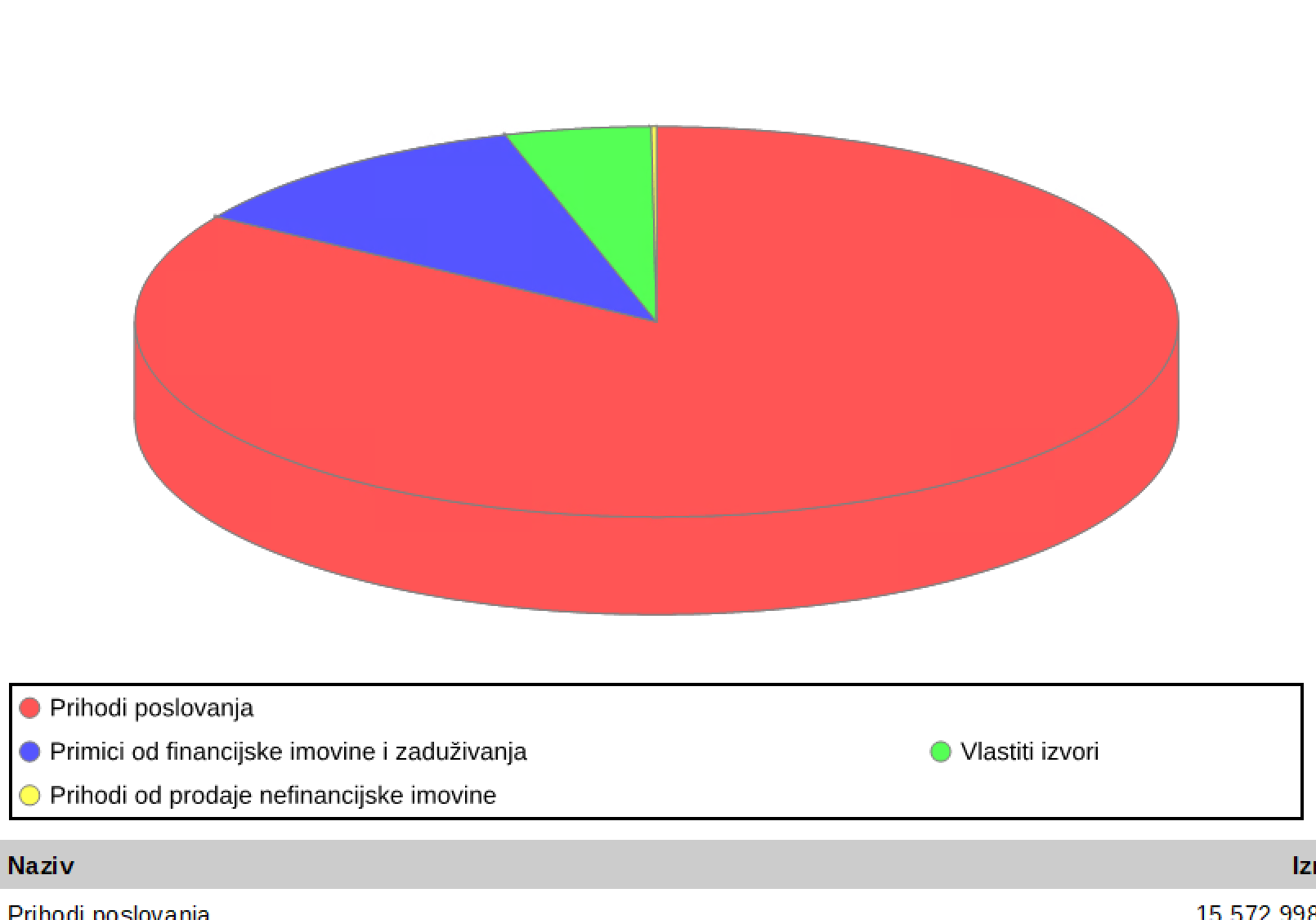 Namjensko korištenje prihodaPorezni prihodi uplaćeni u proračun mogu se koristiti za sve namjene. Također i prihodi od naplate parkirnih mjesta i štandova na gradskim javnim površinama, prihodi od naplate ulaznica za tvrđavu Mirabela i slični prihodi.S druge strane, proračunski prihodi koji se naplaćuju po posebnim propisima, mogu se koristiti isključivo za namjene utvrđene propisom na temelju kojeg se ubiru. Tu su najznačajniji prihodi koji se ubiru na temelju Zakona o komunalnom gospodarstvu, kao što je komunalni doprinos i komunalna naknada. Njihova namjena je financiranje gradnje komunalnih objekata kao što su ceste, groblja, javna rasvjeta i odvodnja otpadnih voda.Komunalni doprinos se plaća za korištenje komunalne infrastrukture na području cijele jedinice lokalne samouprave i položajne pogodnosti građevinskog zemljišta u naselju prilikom građenja ili ozakonjenja građevine.Komunalni doprinos je prihod proračuna jedinice lokalne samouprave koji se koristi samo za financiranje građenja i održavanja komunalne infrastrukture.Komunalna naknada je prihod gradskog proračuna te služi za financiranje troškova građenja i održavanja komunalne infrastrukture, te raznih komunalnih usluga kao što su plaćanje električne energije za javnu rasvjetu, pometanje gradskih ulica i zbrinjavanje otpada. Može se na temelju odluke Gradskog vijeća koristiti i za financiranje građenja i održavanja objekata predškolskog, školskog, zdravstvenog i socijalnog sadržaja, javnih građevina sportske i kulturne namjene te poboljšanja energetske učinkovitosti zgrada u vlasništvu jedinice lokalne samouprave, ako se time ne dovodi u pitanje mogućnost održavanja i građenja komunalne infrastrukture.Prihod od prodaje gradske imovine namijenjen je nabavci nove imovine a uplate donacija i pomoći koriste se u skladu sa ugovorenom namjenom.U tijeku je postupak nabave po projektu modernizacije i rekonstrukcije javne rasvjete energetski učinkovitim rasvjetnim tijelima za cijelo područje Grada. Projekt vrijedan 2 milijuna € financirati će se sredstvima kredita ugovorenog sa Hrvatskom bankom za obnovu i razvoj iz ESIF kreditne linije u svrhu energetske obnove javne rasvjete.Grafički prikaz prihoda proračuna koji slijedi prikazuje udjele pojedinih grupa prihoda kao što su izvorni prihodi proračuna (porezi i komunalne naknade, zakup, koncesije i pomoći), prihodi od zaduživanja i prihodi od prodaje imovine:RashodiRashodi Proračuna u iznosu od 18,5 milijuna € izvršavaju se putem upravnih odjela Grada Omiša.Upravni odjeli Grada su Ured gradonačelnika, Upravni odjel za komunalno stambene djelatnosti, uređenje prostora i zaštitu okoliša, Upravni odjel za gospodarstvo i društvene djelatnosti te Vlastiti pogon koji svoju zadaću obavljaju kroz programe, projekte i aktivnosti razrađene u Posebnom dijelu Proračuna.Proračunski korisnici su ustanove kojima je Grad Omiš osnivač: Centar za kulturu Omiš, Gradska knjižnica Omiš, Gradski muzej Omiš i Dječji vrtić Omiš.Rashodi upravnih odjela i proračunskih korisnika svrstani su kroz programe, aktivnosti i projekte u planu Proračuna.Programi, projekti i aktivnosti proračuna prikazani su kako slijedi:Prikazati ćemo strukturu proračunskih rashoda prema vrstama troška (ekonomska klasifikacija rashoda) : 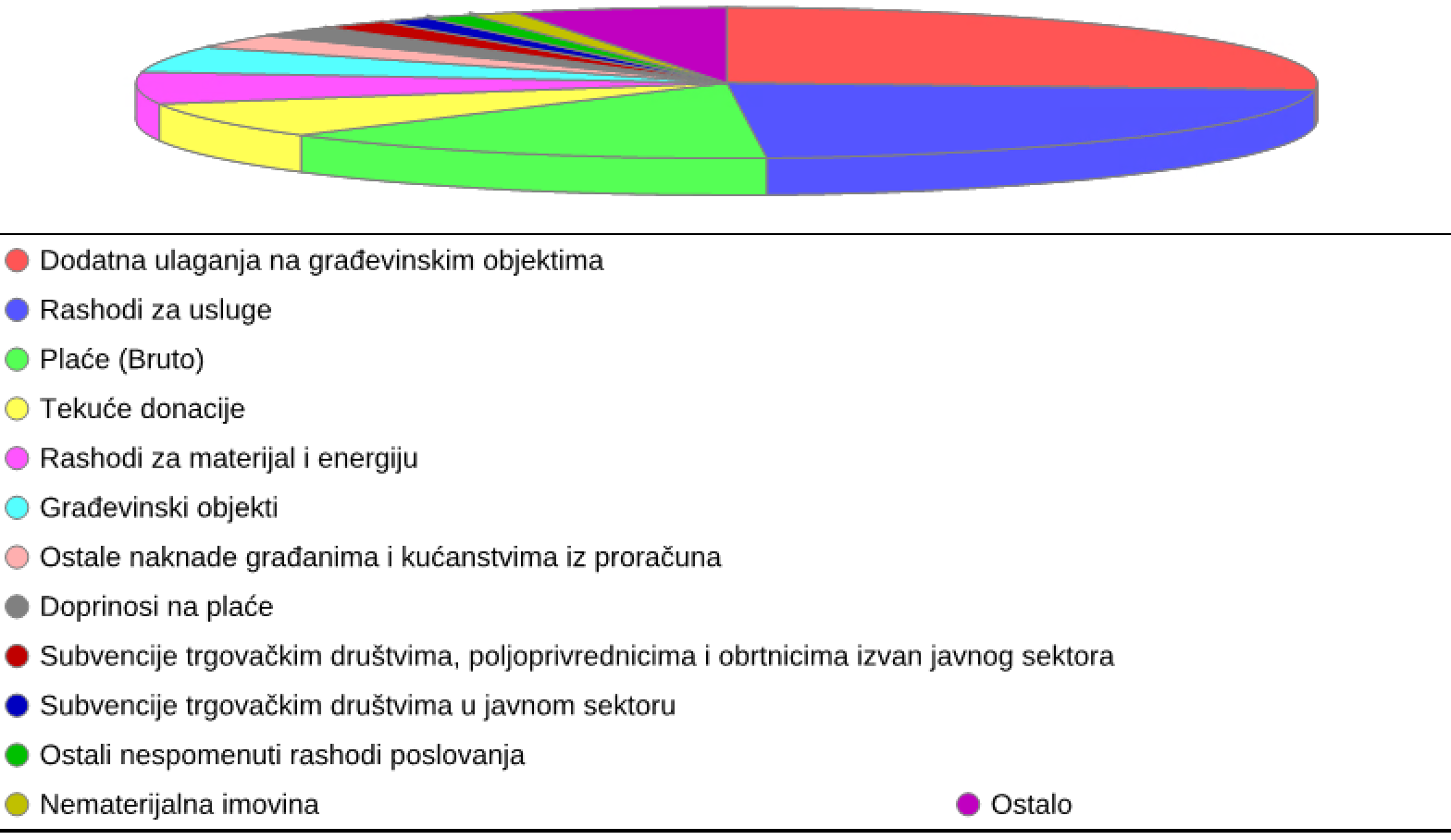 Grad obavlja svoju zakonom utvrđenu djelatnost, posebno iz područja kao što su usluge unapređenja stanovanja i zajednice, zaštite okoliša, kulture, sporta, socijalne skrbi, protupožarne zaštite i zaštite sigurnosti građana te predškolstva. Proračunske rashode možemo promatrati obzirom na vrstu djelatnosti kojoj su namijenjeni: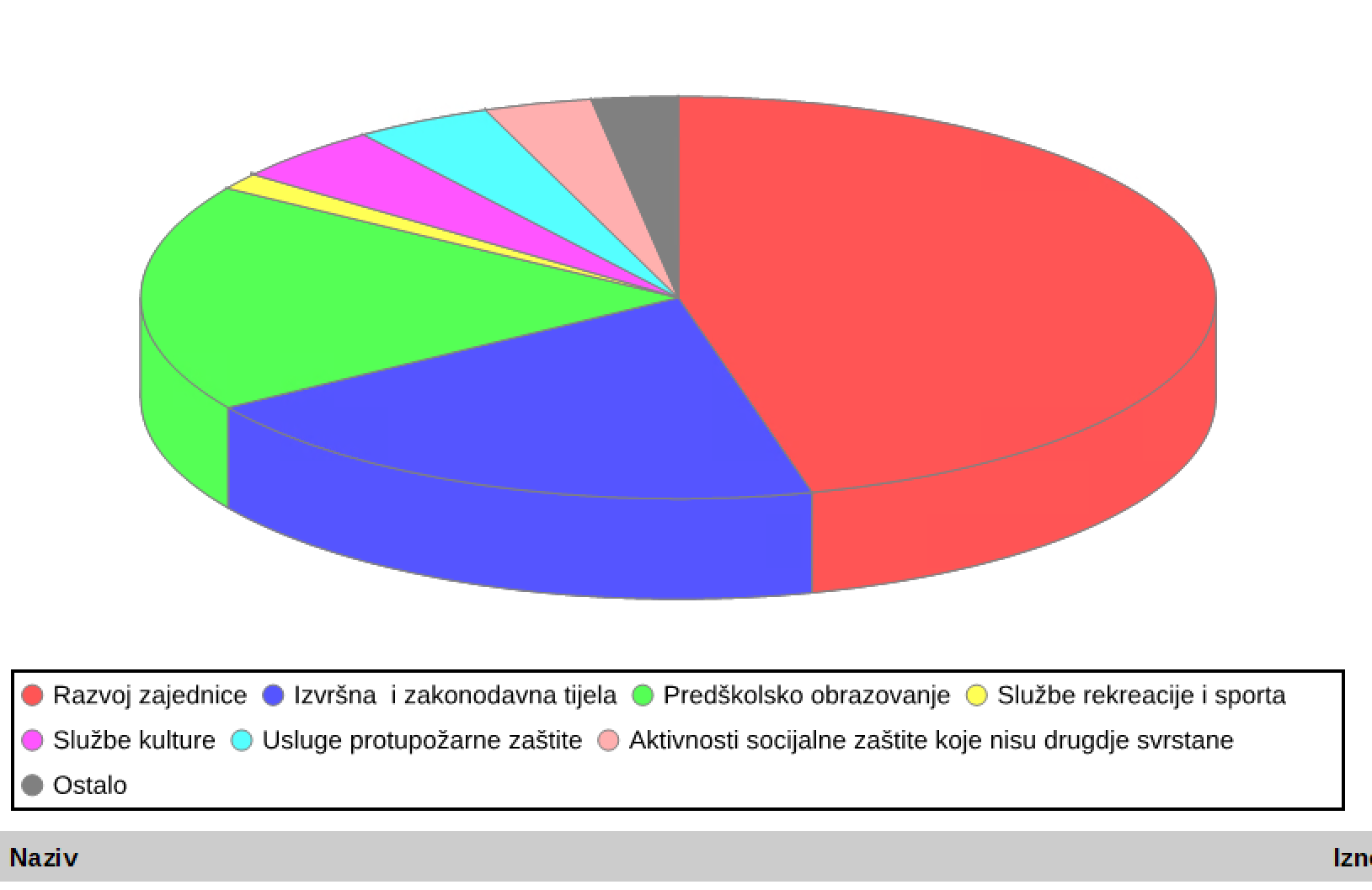 GODINE (€)GODINE (€)GODINE (€)GODINE (€)VRSTA PRIHODA / PRIMITAKAOSTVARENJE 2022PLAN 2023PLAN 2024PLAN 202511.422.536,2917.691.661,7814.559.266,0014.422.830,00Prihodi poslovanja                                                                                  11.393.766,7115.572.998,7814.029.266,0013.764.049,00Prihodi od prodaje nefinancijske imovine                                                            28.769,5830.000,00530.000,00658.781,00Primici od financijske imovine i zaduživanja                                                        0,002.088.663,000,000,009.966.155,1518.528.927,5514.559.266,0014.422.830,00Rashodi poslovanja                                                                                  9.563.147,5911.906.711,0510.567.887,0010.871.451,00Rashodi za nabavu nefinancijske imovine                                                             403.007,566.517.782,503.782.512,003.342.512,00Izdaci za financijsku imovinu i otplate zajmova                                                     0,00104.434,00208.867,00208.867,00VIŠAK /MANJAK PRIHODA NAD RASHODIMA1.456.381,14-837.265,770,000,00PRENESENI VIŠAK PRIHODA NAKON POKRIĆA MANJKA 2021. GODINE837.265,77837.265,770,000,00Proračun Grada Omiša za 2023. godinu usvojen je na 14. sjednici Gradskog vijeća grada Omiša 6. prosinca 2022. godine. Naknadnim rebalansom, utvrđen je plan prihoda proračuna u ukupnom iznosu od 17,7 milijuna €.PrihodiU taj plan ulaze izvorni prihodi gradskog proračuna, pomoći iz županijskog proračuna, pomoći iz državnog proračuna i europskih fondova te kredit od Hrvatske banke za obnovu i razvitak. U ukupne prihode proračuna također ubrajamo prihode javnih ustanova koje imaju status proračunskog korisnika, pa strukturu prihoda proračuna (nakon rebalansa) možemo prikazati ovako:Proračun Grada Omiša za 2023. godinu usvojen je na 14. sjednici Gradskog vijeća grada Omiša 6. prosinca 2022. godine. Naknadnim rebalansom, utvrđen je plan prihoda proračuna u ukupnom iznosu od 17,7 milijuna €.PrihodiU taj plan ulaze izvorni prihodi gradskog proračuna, pomoći iz županijskog proračuna, pomoći iz državnog proračuna i europskih fondova te kredit od Hrvatske banke za obnovu i razvitak. U ukupne prihode proračuna također ubrajamo prihode javnih ustanova koje imaju status proračunskog korisnika, pa strukturu prihoda proračuna (nakon rebalansa) možemo prikazati ovako:Proračun Grada Omiša za 2023. godinu usvojen je na 14. sjednici Gradskog vijeća grada Omiša 6. prosinca 2022. godine. Naknadnim rebalansom, utvrđen je plan prihoda proračuna u ukupnom iznosu od 17,7 milijuna €.PrihodiU taj plan ulaze izvorni prihodi gradskog proračuna, pomoći iz županijskog proračuna, pomoći iz državnog proračuna i europskih fondova te kredit od Hrvatske banke za obnovu i razvitak. U ukupne prihode proračuna također ubrajamo prihode javnih ustanova koje imaju status proračunskog korisnika, pa strukturu prihoda proračuna (nakon rebalansa) možemo prikazati ovako:Proračun Grada Omiša za 2023. godinu usvojen je na 14. sjednici Gradskog vijeća grada Omiša 6. prosinca 2022. godine. Naknadnim rebalansom, utvrđen je plan prihoda proračuna u ukupnom iznosu od 17,7 milijuna €.PrihodiU taj plan ulaze izvorni prihodi gradskog proračuna, pomoći iz županijskog proračuna, pomoći iz državnog proračuna i europskih fondova te kredit od Hrvatske banke za obnovu i razvitak. U ukupne prihode proračuna također ubrajamo prihode javnih ustanova koje imaju status proračunskog korisnika, pa strukturu prihoda proračuna (nakon rebalansa) možemo prikazati ovako:Proračun Grada Omiša za 2023. godinu usvojen je na 14. sjednici Gradskog vijeća grada Omiša 6. prosinca 2022. godine. Naknadnim rebalansom, utvrđen je plan prihoda proračuna u ukupnom iznosu od 17,7 milijuna €.PrihodiU taj plan ulaze izvorni prihodi gradskog proračuna, pomoći iz županijskog proračuna, pomoći iz državnog proračuna i europskih fondova te kredit od Hrvatske banke za obnovu i razvitak. U ukupne prihode proračuna također ubrajamo prihode javnih ustanova koje imaju status proračunskog korisnika, pa strukturu prihoda proračuna (nakon rebalansa) možemo prikazati ovako:Plan  2023€ UKUPNO PRIHODI  UKUPNO PRIHODI 17.691.661,781. Prihodi poslovanja1. Prihodi poslovanja1. Prihodi poslovanja14.558.614,78Izvor 1.1. Prihodi od poreza, imovine, pristojbi i kazniIzvor 1.1. Prihodi od poreza, imovine, pristojbi i kazniIzvor 1.1. Prihodi od poreza, imovine, pristojbi i kazniIzvor 1.1. Prihodi od poreza, imovine, pristojbi i kazni9.835.264,77Izvor 1.2. Prihodi od poreza, imovine, pristojbi i kazni proračunskih korisnikaIzvor 1.2. Prihodi od poreza, imovine, pristojbi i kazni proračunskih korisnikaIzvor 1.2. Prihodi od poreza, imovine, pristojbi i kazni proračunskih korisnikaIzvor 1.2. Prihodi od poreza, imovine, pristojbi i kazni proračunskih korisnika9.503,00Izvor 4.6. Komunalni doprinosi i prihodi za posebne namjeneIzvor 4.6. Komunalni doprinosi i prihodi za posebne namjeneIzvor 4.6. Komunalni doprinosi i prihodi za posebne namjeneIzvor 4.6. Komunalni doprinosi i prihodi za posebne namjene2.390.200,00Izvor 4.7.  Prihodi za posebne namjene proračunskih korisnikaIzvor 4.7.  Prihodi za posebne namjene proračunskih korisnikaIzvor 4.7.  Prihodi za posebne namjene proračunskih korisnikaIzvor 4.7.  Prihodi za posebne namjene proračunskih korisnika242.483,00Izvor 5.3. Pomoći iz državnog i županijskog proračunaIzvor 5.3. Pomoći iz državnog i županijskog proračunaIzvor 5.3. Pomoći iz državnog i županijskog proračunaIzvor 5.3. Pomoći iz državnog i županijskog proračuna586.000,0Izvor 5.4. Sredstva EU fondovaIzvor 5.4. Sredstva EU fondovaIzvor 5.4. Sredstva EU fondovaIzvor 5.4. Sredstva EU fondova996.155,01Izvor 5.5. Pomoći korisnicima iz proračuna koji im nije nadležanIzvor 5.5. Pomoći korisnicima iz proračuna koji im nije nadležanIzvor 5.5. Pomoći korisnicima iz proračuna koji im nije nadležanIzvor 5.5. Pomoći korisnicima iz proračuna koji im nije nadležan16.184,00Izvor 5.6. Sredstva EU fondova za proračunske korisnikeIzvor 5.6. Sredstva EU fondova za proračunske korisnikeIzvor 5.6. Sredstva EU fondova za proračunske korisnikeIzvor 5.6. Sredstva EU fondova za proračunske korisnike26.545,00Izvor 6.5. Donacije od pravnih i fizičkih osobaIzvor 6.5. Donacije od pravnih i fizičkih osobaIzvor 6.5. Donacije od pravnih i fizičkih osobaIzvor 6.5. Donacije od pravnih i fizičkih osoba454.955,00Izvor 6.9. Donacije od pravnih i fizičkih osoba korisnicima proračunaIzvor 6.9. Donacije od pravnih i fizičkih osoba korisnicima proračunaIzvor 6.9. Donacije od pravnih i fizičkih osoba korisnicima proračunaIzvor 6.9. Donacije od pravnih i fizičkih osoba korisnicima proračuna1.325,002.  Prihodi od prodaje imovine2.  Prihodi od prodaje imovine2.  Prihodi od prodaje imovine2.  Prihodi od prodaje imovine30.000,00Izvor 7.3. Namjenski prihodi od prodaje nekretninaIzvor 7.3. Namjenski prihodi od prodaje nekretninaIzvor 7.3. Namjenski prihodi od prodaje nekretninaIzvor 7.3. Namjenski prihodi od prodaje nekretnina30.000,003.  Sredstva kredita3.  Sredstva kredita3.  Sredstva kredita3.  Sredstva kredita2.088.663,00Izvor 8.2. Primici od zaduživanjaIzvor 8.2. Primici od zaduživanjaIzvor 8.2. Primici od zaduživanjaIzvor 8.2. Primici od zaduživanja2.088.663,004.  Vlastiti izvori4.  Vlastiti izvori4.  Vlastiti izvori1.014.384,00Izvor 3.7. Prihodi od parkingaIzvor 3.7. Prihodi od parkingaIzvor 3.7. Prihodi od parkinga750.000,00Izvor 3.8. Prihodi od prodaje ulaznicaIzvor 3.8. Prihodi od prodaje ulaznicaIzvor 3.8. Prihodi od prodaje ulaznica258.430,00Izvor 3.9. Vlastiti prihodi proračunskih korisnikaIzvor 3.9. Vlastiti prihodi proračunskih korisnikaIzvor 3.9. Vlastiti prihodi proračunskih korisnika5.954,00VRSTA RASHODA / IZDATKAPLANIRANO €SVEUKUPNO RASHODI / IZDACI18.528.927,55Javna uprava i administracija4.338.012,00Gradsko vijeće46.200,00Političke stranke8.176,00Gradska uprava, stručni i tehnički poslovi1.850.729,29Sportski objekti39.800,00Zaposlenici izvan radnog odnosa-projekt "Zaželi"295.892,71Otplata kredita HBOR-a112.509,00Nabavka poslovnog prostora762.000,00Nabavka postrojenja i opreme15.700,00Nabavka računalnih programa10.000,00Dodatna ulaganja u gradske objekte150.000,00Gradnja gradskog kolodvora20.000,00Gradnja pomoćnog nogometnog igrališta700.000,00Gradnja zgrade gradske i javne uprave200.000,00Izgradnja inkubatora za mlade poduzetnike10.000,00Obljetnice i manifestacije117.005,00Prostorno uređenje i unapređenje stanovanja3.273.936,00Gradnja prometnice na Vrilu (sa mostom)10.000,00Gradnja i rekonstrukcija Ulice fra Stjepana Vrlića250.000,00Gradnja i rekonstrukcija javnih površina250.000,00Izrada prostornih planova40.000,00Gradnja i rekonstrukcija gradskih ulica220.000,00Gradska groblja196.000,00Gradnja i rekonstrukcija komunalnih objekata150.000,00Nabavka komunalne opreme56.000,00Modernizacija i rekonstrukcija javne rasvjete energetski učinkovitim rasvjetnim tijelima2.101.936,00Zaštita okoliša65.000,00Radovi na sanciji i održavanju stijenske mase koja prijeti obrušavanjem25.000,00Centar za reciklažu otpada40.000,00Upravljanje imovinom75.000,00Evidencija gradske imovine75.000,00Razvoj i upravljanje sustava vodoopskrbe i odvodnje35.000,00Vodoopskrba naselja uz srednji tok rijeke Cetine10.000,00Odvodnja otpadnih voda i vodoopskrba unutar aglomeracije Omiš25.000,00Održavanje komunalne infrastrukture2.734.900,00Održavanje čistoće javnih površina428.900,00Održavanje javne rasvjete556.400,00Dezinsekcija i deratizacija40.000,00Održavanje zelenih površina298.000,00Naplata parkiranja i razgledavanja tvrđave Mirabela109.600,00Investicijsko održavanje komunalnig građevina i infrastrukture737.787,82Male komunalne usluge350.000,00Povremeni poslovi na održavanju javnih površina207.000,00Staro groblje Omiš7.212,18Razvoj i sigurnost prometa470.000,00Sufinanciranje javnog lokalnog prijevoza470.000,00Poticanje razvoja turizma1.463.000,00Uređenje vezova za brodove na ušću rijeke Cetine2.000,00Izgradnja dužobalne biciklističke staze i šetnice Brzet-Pisak700.000,00Plava zastava3.000,00Gradske lučice i obalni pojas65.000,00Pješačke staze3.000,00Uređenje dužobalnih šetnica i plaža690.000,00Promicanje kulture789.378,30Financiranje javne djelatnosti ustanova534.445,89Financiranje ostalih djelatnost iz područja kulture94.630,00Interpretacijski centar tvrđave Mirabela81.000,00Ulaganje u opremu21.504,00Ulaganje u objekte7.000,00Omiško kulturno ljeto17.618,41Kazalište19.910,00Ostinato13.270,00Predškolski odgoj3.214.806,25Financiranje redovne djelatnosti dječjih vrtića1.982.297,75Ulaganje u opremu87.917,00Ulaganje u objekte1.110.923,50Ulaganje u dječja igrališta u predškolskim ustanovama7.123,00Unaprjeđenje usluga za djecu u sustavu ranog i predškolskog odgoja i obrazovanja26.545,00Osnovno, srednješkolsko i visokoškolsko obrazovanje83.300,00Potpore prosvjeti19.800,00Kapitalne donacije za opremu4.000,00Kapitalne donacije za građevinske objekte13.000,00Gradnja novog objekta srednje škole "Jure Kaštelan" Omiš1.300,00Tekuće donacije u školstvu42.000,00Viskoškolsko obrazovanje3.200,00Razvoj civilnog društva58.900,00Potpore udrugama i organizacijama58.900,00Zaštita prava nacionalnih manjina800,00Potpore udrugama800,00Zaštita i promicanje prava i interesa osoba sa invaliditetom27.300,00Potpore i pomoći pojedincima, udrugama i organizacijama27.300,00Zaštita, očuvanje i unapređenje zdravlja87.400,00Aktivnost ustanova, udruga i organizacija87.400,00Socijalna skrb568.400,00Potpore učenicima i studentima142.000,00Potpore i pomoći pojedincima, obiteljima i udrugama426.400,00Razvoj sporta i rekreacije415.400,00Tekuće održavanje sportskih objekata21.500,00Financiranje sportskih aktivnosti307.000,00Kapitalno ulaganje u sportsku opremu42.600,00Kapitalno ulaganje u sportske objekte13.300,00Sportski centar Punta7.000,00Povremeno održavanje ostalih objekata u funkciji sporta24.000,00Jačanje gospodarstva70.100,00Financiranje aktivnosti udruga8.000,00Ulaganje u mjere poticanja razvoja62.100,00Organiziranje i provođenje zaštite i spašavanja758.295,00Financiranje redovne djelatnosti vatrogasne zajednice Omiš551.200,00Organiziranje i provođenje mjera za zaštitu i spašavanje207.095,00